CAMERON PARK COMMUNITY SERVICES DISTRICT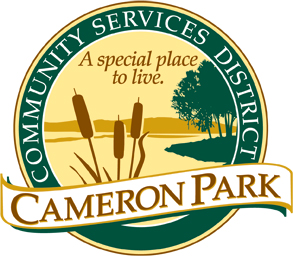 2502 Country Club DriveCameron Park, CA 95682(530) 677-2231 Phone		(530) 677-2201 Faxwww.cameronpark.orgCONFORMED AGENDARegular Board of Directors Meetings are heldThird Wednesday of the MonthSPECIAL BOARD MEETINGWednesday, May 17, 2023	6:00 p.m.Cameron Park Community Center – Social Room2502 Country Club Drive, Cameron Park, CA 95682TELECONFERENCE TEAMS MEETINGhttps://teams.microsoft.com/l/meetup-join/19%3ameeting_Y2I4MmQyMzktMzZkNC00NTYyLTk5ZTUtMjMyMjk1OTllZjhi%40thread.v2/0?context=%7b%22Tid%22%3a%227546519e-2cd5-4e2c-bed5-ac3d46eec8ff%22%2c%22Oid%22%3a%22b510e640-8ba3-421f-a075-694cad7ace01%22%7dBoard MembersRECONVENE TO OPEN SESSION AND REPORT OUT OF CLOSED SESSIONPursuant to Government Code §54957.1, the legislative body of any local agency shall publicly report any action taken in closed session and the vote or abstention of every member present thereon.  The Board discussed in closed session the items agendized for closed session discussion and direction was given to staff.Sidney Bazett Monique ScobeyEric AistonDawn WolfsonTim Israel                             PresidentVice PresidentBoard Member Board MemberBoard MemberCALL TO ORDER 4:00 pmRoll Call SB, EA, TI, DW (MS absent).  Quorum.Pledge of AllegianceADOPTION OF THE AGENDA The Board will make any necessary additions, deletions, or corrections to the Agenda and motion to adopt the Agenda.Adopt the Agenda EA made a motion to adopt the agenda, 2nd by DW.  Approved. OPEN FORUM FOR NON-AGENDA ITEMSMembers of the public may speak on any item not on the agenda that falls within the jurisdiction of the Board of Directors.OPEN FORUM FOR NON-AGENDA ITEMSMembers of the public may speak on any item not on the agenda that falls within the jurisdiction of the Board of Directors.GENERAL BUSINESS  For purposes of the Brown Act §54954.2 (a), items below provide a brief description of each item of business to be transacted or discussed. Recommendations of the staff, as shown, do not prevent the Board from taking other action.  Each item has an estimated time that staff believes will be required, at minimum, for that item to be introduced, discussed, time for public comment, and action on that item.  It is possible the item will take less time or more time. The estimated time is merely a management tool for the Board during its meetings and not intended in any way to limit public debate or input.NoneGENERAL BUSINESS  For purposes of the Brown Act §54954.2 (a), items below provide a brief description of each item of business to be transacted or discussed. Recommendations of the staff, as shown, do not prevent the Board from taking other action.  Each item has an estimated time that staff believes will be required, at minimum, for that item to be introduced, discussed, time for public comment, and action on that item.  It is possible the item will take less time or more time. The estimated time is merely a management tool for the Board during its meetings and not intended in any way to limit public debate or input.NonePUBLIC COMMENTAt this time, members of the public may speak on any closed session agenda item. Closed sessions may be called as necessary for personnel, litigation, and labor relations or to meet the negotiator prior to the purchase, sale, exchange, or lease of real property. Members of the public may address the Board prior to closing the meeting.  CONVENE TO CLOSED SESSIONMotion by EA to move into a recess for closed session, 2nd by DW.  Approved. Board recessed to closed session.The Board will recess to closed session to discuss the following item(s):Public Employment pursuant to Government Code Section 54957.Title:  General ManagerAnticipated litigationPUBLIC COMMENTAt this time, members of the public may speak on any closed session agenda item. Closed sessions may be called as necessary for personnel, litigation, and labor relations or to meet the negotiator prior to the purchase, sale, exchange, or lease of real property. Members of the public may address the Board prior to closing the meeting.  CONVENE TO CLOSED SESSIONMotion by EA to move into a recess for closed session, 2nd by DW.  Approved. Board recessed to closed session.The Board will recess to closed session to discuss the following item(s):Public Employment pursuant to Government Code Section 54957.Title:  General ManagerAnticipated litigationADJOURNMENT Motion to adjourn made by TI, 2nd by DW.  Approved.  Meeting adjourned at 6:39 pm.Please contact the District office at (530) 677-2231 or admin@cameronpark.org if you require public documents in alternate formats or accommodation during public meetings. For the public’s information, we are taking email requests at admin@cameronpark.org for future notification ofCameron Park Community Services District meetings.